TRENING SOCIJALNIH VJEŠTINASOCIJALNA PEDAGOGINJA: VLATKA ŠTEINGLIN KOVAČIME I PREZIME UČENIKA: K. M.DATUM: 16.4.2020.AKTIVNOST: U ŠKOLI SMO PUNO PUTA RAZGOVARALI O ŠTETNOSTI PIJENJA ALKOHOLA. SIGURNO SI O TOME ČUO I NA TELEVIZIJI I OD DRUGIH OSOBA. ALKOHOL IZAZIVA MNOGE BOLESTI. SJETI SE (MOGU TI POMOĆI I RODITELJI) NA ŠTO SVE ŠTETNO UTJEČE PIJENJE ALKOHOLA. CRVENOM BOJOM OBOJI DIJELOVE TIJELA  NA KOJE ALKOHOL ŠTETNO UTJEČE.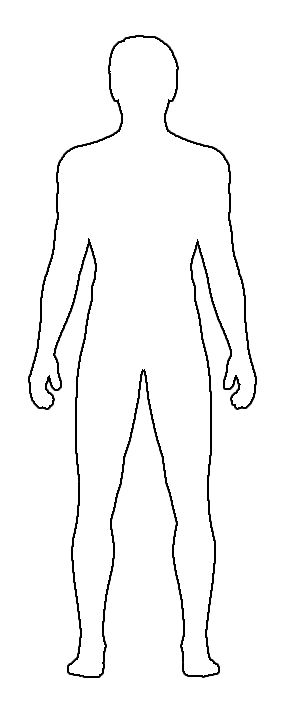 